                                      Mona Young-eun Kim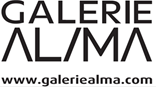 		  Eat the Plastic                                                                 Exposition du 15 septembre au 21 octobre 2023 Vernissage le 15 septembre à partir de 18 heures 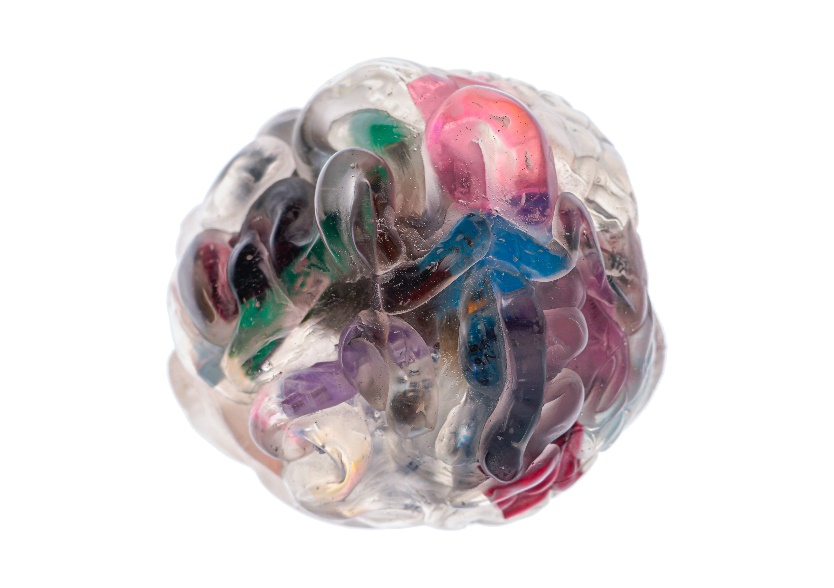 Mona Young-eun Kim avait présenté en 2021 à la galerie AL/MA une installation – Doublage – par laquelle le spectateur était invité à explorer les modalités d’interprétation des signes visuels dans l’espace urbain. Le nouveau projet de Mona Young-eun Kim consiste, en un récit dystopique, à imaginer l’extinction de l’Homo Sapiens et l’émergence d’une nouvelle espèce Plasticus Humanimalia. C’est la suite de son travail Plastic Drinker sur campagnes publicitaires et les objets-sculptures qui encouragent les gens à devenir des buveurs en plastique pour survivre. L’exposition prend la forme d’un inventaire d’organes (cœur, poumon, cerveau, etc.), représentés à l’échelle 1, en résine, laissant voir des résidus de plastique intégrés. Ces sculptures sont disposées sur des tables rétroéclairées, des négatoscopes empruntés à des cabinets de radiologie. Trois vitraux représentant les molécules du PVC, du polystyrène et du PET viennent compléter ce musée d’anatomie imaginaire. 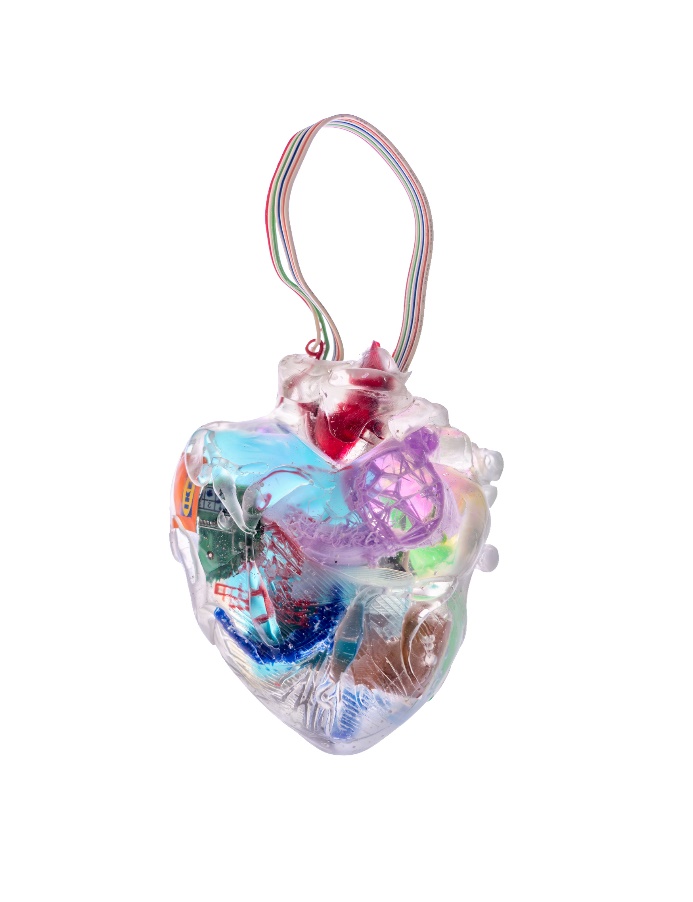 L'observation de ces objets artistiques place le spectateur dans une situation contradictoire, entre fascination et désespoir, devant la préfiguration de la fin annoncée de l’humanité. Selon les études les plus récentes sur les flux de déchets plastiques, il faut savoir qu’en l'espace d'à peine deux décennies, la production annuelle de déchets plastiques dans le monde a doublé, passant de 180 millions à plus de 350 millions de tonnes, (Cf. le dernier rapport de l’OCDE : Global Plastics Outlook). Une grande partie de ces déchets reste mal gérée, voire pas du tout. À l'échelle mondiale, près du quart d'entre eux (22 %) finit dans des décharges à ciel ouvert ou se retrouve dispersé dans la nature ou les océans. Seulement 9 % sont recyclés. Mona Young-eun Kim propose une forme aussi caustique que radicale de la situation : l’humanité, qui ne peut plus gérer un système de recyclage écologiquement durable, est obligée de se nourrir exclusivement de cette substance artificielle. Dans l'imaginaire de l'artiste, c'est l'acte qui, consciemment mis en œuvre, conduira l'espèce humaine à son extinction. Pas avant une tentative désespérée d'adaptation, cependant. Née en Corée du Sud, Mona Young-eun Kim, est une artiste plasticienne vivant en France. Après avoir obtenu une double licence en philosophie et en cinéma à l’Université Dongguk à Séoul, puis le DNSEP à l’École supérieure des Beaux-arts de Montpellier, Mona Young-eun Kim vit actuellement à Antony après avoir été en résidence à la Cité internationale des Arts à Paris en 2021.Elle enseigne à l’École Supérieure d'Art et de Design de Reims, France.EXPOSITIONS PERSONNELLES2023   Eat the Plastic, Galerie AL/MA, Montpellier ; Je m’appelle Nihao - Performance Instagram, La Centrale - Montréal, Canada2022   Plastic Age, Project space 10 & Zero uno - Venise, Italie2021   Doublage, Galerie AL/MA, projet dans le quartier de l’Écusson - Montpellier, France2019  Too Much And Not Enough, curatrice Stilbé Schroeder, Casino Forum d'art contemporain - Luxembourg, LuxembourgEXPOSITIONS COLLECTIVES​​2023  Cyborg flâneur, Curatrice Francesca Franzone, Le Shakirail, Collectif Curry Vavart - Paris, France2022  Nuit Verte, Festival PanOrama - Cenon, France ; Événement de la Nuit, Espace 24 Beaubourg – Paris ;Mosaïque des lexiques, Les Laboratoires d’Aubervilliers, Aubervilliers​2021  Croisement, curatrice Nataša Petrešin-Bachelez, Villa Radet - Paris ; Arthlète, Atelier 2059, Cité internationale des arts - Paris ; Trois petits chats, curator Antoine Champenois, Galerie du Lendemain, Paris ; Strangerhood, curator le collectif SPAM, Kebab, Porte de Saint-Denis, Paris ; Humanimal - Galerie Grand Verre, Paris ; Exophony, curateur Hyunjong Lee - Espace Euljiro OF, Séoul, Corée du Sud2019  Touch-and-go, Galeri BU, Istanbul, Turquie ; Grasping Water, S.a.L.E Docks, Venise, Italie ; ​2018  30° Winter, Plage Fort Kochi et Ancien Magasin Malabar Silks aménagé, Fort Kochi, Inde ; Kimcheese, Local aménagé, Montpellier, France; Kermesse, Installation in situ avec Pauline Berman, La Panacée, Montpellier, France ; Chambre avec vues, Installation in situ Sex Yes, La Panacée, Montpellier, France; Journée Snark, Projection vidéo, La Panacée, Montpellier, France ; Star gate, Installation de neige + Vidéo performance de neige, Toulouse-Montpellier-Aix-en-Provence, France2017 Rendez-vous, Espace Saint-Ravy - Montpellier, France ; Elsewhere-Ailleurs, Galerie PCA - Plymouth, Angleterre ; WYSINWYG dans Intérims, curateur Nicolas Bourriaud, La Panacée - Montpellier, France ; Rendez-vous, Avec Collectif ON, Espace Saint-Ravy, Montpellier, France2016  Buzz 07, Galerie Aperto - Montpellier, France ; Speakeasy, Chantiers Boîte Noire - Montpellier, FrancePRIX / BOURSES 2023 Obtention du label Olympiade Culturelle pour le projet Arthlète par Culture de Paris 2024, France ; Finaliste pour la résidence à la Villa Médicis, New Image Festival - Paris2021  Nominée par la curatrice Blanche de Lestrange pour l’Opline Prize ; Aide à la création : Œuvres d'art, Région Occitanie ; Lauréate d’une bourse de recherche et de création par l’association Protection des Océans2019 Lauréate du concours Numériscope proposé par la Société du Grand Paris et Le 104, Paris 1% ARTISTIQUE / COMMANDE2023 – 2024 Commande d’une œuvre virtuelle par CAC Brétigny - Brétigny-sur-Orge, France2020 Installation de la vidéo en VR Est-ce que c’est le futur ?, Collaboration avec Timescope, devant la future gare de la Maison-Blanche, Paris2018  Lauréate d’un concours pour les Halles Laissac : réalisation de la pièce Melon pour couvrir le lanterneau et les vitrages des halles (Installation permanente) – Montpellier, France​RÉSIDENCES D’ARTISTERésidence Instagram, La Centrale - Montréal, Canada ; Résidence mission - Echangeur 22 - Saint-Laurent-des-Arbres, France ; Kampnagel, Résidence accompagné l’artiste Nicolas Faubert - Hambourg, Allemagne Maison Artagon - Vitry-aux-Loges, Loiret, France	2020 – 2021 Cité Internationale des Arts, Résidence artistique, Paris, France ​2018 – 2019 Biennale d’Istanbul (Turquie), Biennale de Venise (Italie), Biennale de Kochi-Muziris (Inde) dans le cadre du programme Saison 6 créé par le MO.CO,​2019 Le 104, Résidence artistique, Paris, France​​PROJET CURATORIAUX2023  N/A - Non applicable, Atelier des artistes en exil - Paris ; Asian Echo - Podcast sur Spotify, Apple Podcast, Amazon Music et Youtube.2021  No Home Radius 20,000 km, Villa Radet - Paris,​2019  Si la nuit était claire, commissaire, Espace Saint-Ravy, Montpellier, France2018  Kimcheese, artiste-commissaire, Local aménagé, Montpellier, France ; Mi Re Do, co-commissaire avec Alyss Fleury, Baptiste Aimé et Lisa Imhoff, Galerie de l’ESBA-Mo.Co., Montpellier, France 2017  Rendez-vous, artiste-commissaire avec Collectif ON, Espace Saint-Ravy, Montpellier, France​​​​ENSEIGNEMENTS Depuis 2021  Professeur d’art(volume/espace), École Supérieure d'Art et de Design - Reims, France2020 Professeur de la culture française, Lycée Myungduk - Séoul, Corée du Sud2017 Assistante enseignante la gravure, collège d’art The Red House - Plymouth, AngleterreATELIERS2023 Atelier invité par le collectif Champs magnétiques, CAC Brétigny - Brétigny-sur-Orge, France ; Crossworlds - Sur le feu, invitée par Gabriel Moraes Aquino, Palais des Beaux-Arts, Paris2022  XR Atelier pour le festival Sport extrême - Seine-Maritime, France2018  Monstres dans les murs, Atelier pour jeune public, La Panacée - Montpellier, FranceACCOMPAGNEMENTS ARTISTIQUESAssistante de Simon Fujiwara, pour le projet It’s a Small World, Biennale d’Istanbul - Istanbul, Turquie ; Assistante de Marco Godinho, pour le projet Written by Water, Pavillon luxembourgeois à la 59e Biennale de Venise - Venise, Italie2018	Assistante de Kausik Mukhopadhyay, pour le projet Small, Medium, But Not Large, Biennale de Kochi-Muziris - Fort Kochi, Inde​FORMATIONPost-diplôme Saison 6, MO.CO.ESBA - Montpellier, FranceDNSEP avec les Félicitations du Jury, École Supérieure des Beaux-Arts de Montpellier - Montpellier, FranceERASMUS - atelier Painting, Drawing and Printmaking, Arts University Plymouth - Plymouth, AngleterreDNA avec les Félicitations du Jury, École Supérieure des Beaux-Arts de Montpellier, France2012 	Double Licence de Cinéma et Philosophie, Université Dongguk - Séoul, Corée du Sud